Spain Design and Construction Integration Study Abroad to Barcelona and Valencia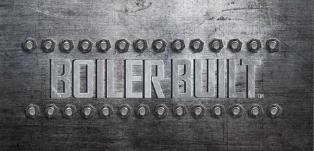 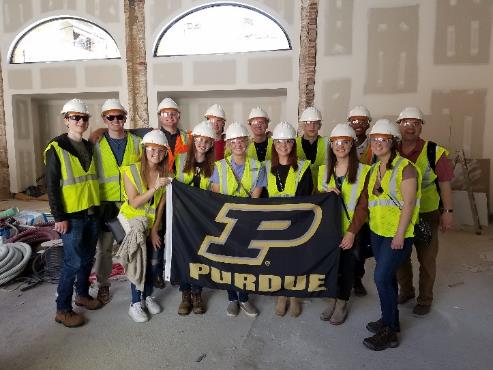 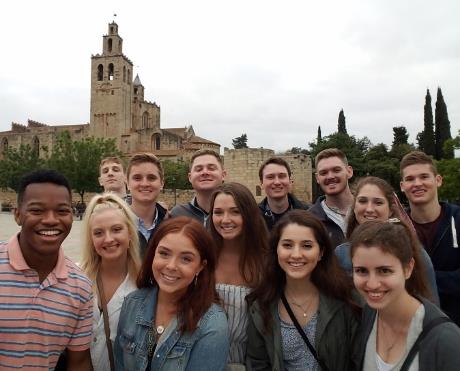 March 9-17, 2024, Spring BreakPerfect for art and design students as well as anyone interested in history or the global impacts of the built environmentBenefits:Work with Spanish students at Universidad Politécnica de Valencia (UPV)Tour noteworthy ancient, gothic, and modern architectural landmarksSample the nature-inspired ‘modernism’ of Antoni GaudiExplore new design and construction techniques being used in EuropeEarn 3 Purdue creditsFulfill a global requirement.Eligible students may be able to offset costs with a $800 - $1,500 Purdue Moves Scholarship.Preliminary Cost Estimate ~$1,100 + AirfareProgram LeaderProfessor Bryan Hubbard, School of Construction Management Technologybhubbard@purdue.edu 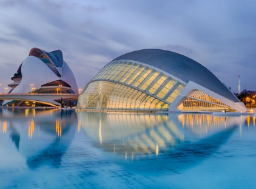 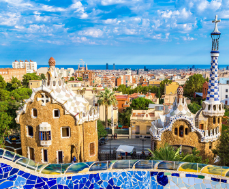 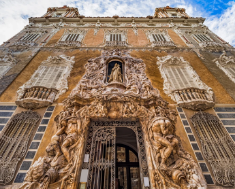 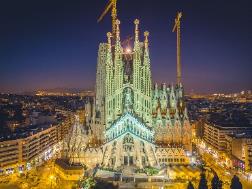 